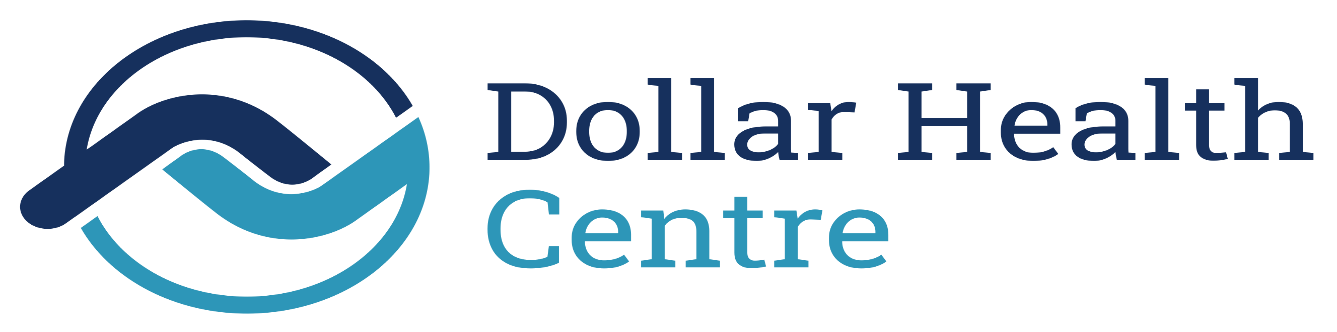 Dollar Health Centre, Telephone: 01259 742120 Email FV.DollarHC@nhs.scotwww.dollarhealthcentre.org.ukPractice Code: V25210System Date Long Title Forenames Surname Patient Address StackedDear Title Surname Chronic Disease review with Bloods It is now time for your annual review.We are now calling most patients for their health check annually in the month of their birthday as this has been shown to help people remember that their health check is due. This could mean you are a little earlier or later than normal.During your annual check, we will review your health and make sure that your medication (should you be on a medication) is optimised and working.When contacting reception please ask for the following appointments :Appointment 1 – A face to face appointment with our healthcare assistant for bloods, blood pressure and weight. Appointment 2 – A telephone consultation with Sophia our Practice Nurse. If you decide that you do not wish your review at this time, please complete the disclaimer form below and return it to the Health Centre either by email, post or handing it in, our email address is FV.DollarHC@nhs.scot If we do not hear from you we may not send another invitation until this time next year, however please feel free to make an appointment anytime if you change your mind. We look forward to hearing from you.Yours sincerely,For and on behalf of Drs Baughan, Randfield, Meeten and Zacheshigriva.Forenames Surname Patient NumberI do not wish to attend for my review this time. I understand that I can make an appointment at any time for this review and should I wish to do so. I also understand that I may not be sent another invitation for a review until around the time of my birthday.Signed______________________________________Date______________________